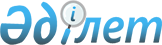 Об изменении границ некоторых населенных пунктов Глубоковского районаСовместные решение Глубоковского районного маслихата Восточно-Казахстанской области от 29 сентября 2020 года № 50/10-VI и постановление Глубоковского районного акимата Восточно-Казахстанской области от 29 сентября 2020 года № 317. Зарегистрировано Департаментом юстиции Восточно-Казахстанской области 8 октября 2020 года № 7627
      Примечание ИЗПИ.

      В тексте документа сохранена пунктуация и орфография оригинала.
      В соответствии со статьей 108 Земельного кодекса Республики Казахстан от 20 июня 2003 года, статьей 6 Закона Республики Казахстан от 23 января 2001 года "О местном государственном управлении и самоуправлении в Республике Казахстан" Глубоковский районный маслихат РЕШИЛ и Глубоковский районный акимат ПОСТАНОВЛЯЕТ:
      1. Изменить границы (черты) села Прапорщиково Иртышского сельского округа путем уменьшения площади на 21 гектар, установив новые границы (черты) общей площадью 735 гектаров, согласно прилагаемого градостроительного проекта по установлению границ (черты) населенного пункта села Прапорщиково, Иртышского сельского округа, Глубоковского района, Восточно-Казахстанской области.
      2. Изменить границы (черты) села Ушаново Ушановского сельского округа путем увеличения площади на 31 гектар, установив новые границы (черты) общей площадью 654 гектара, согласно прилагаемого градостроительного проекта по установлению границ (черты) населенного пункта села Ушаново, Ушановского сельского округа, Глубоковского района, Восточно-Казахстанской области.
      3. Настоящее решение вводится в действие по истечении десяти календарных дней после дня его первого официального опубликования.
					© 2012. РГП на ПХВ «Институт законодательства и правовой информации Республики Казахстан» Министерства юстиции Республики Казахстан
				